UNIVERSIDAD VERACRUZANA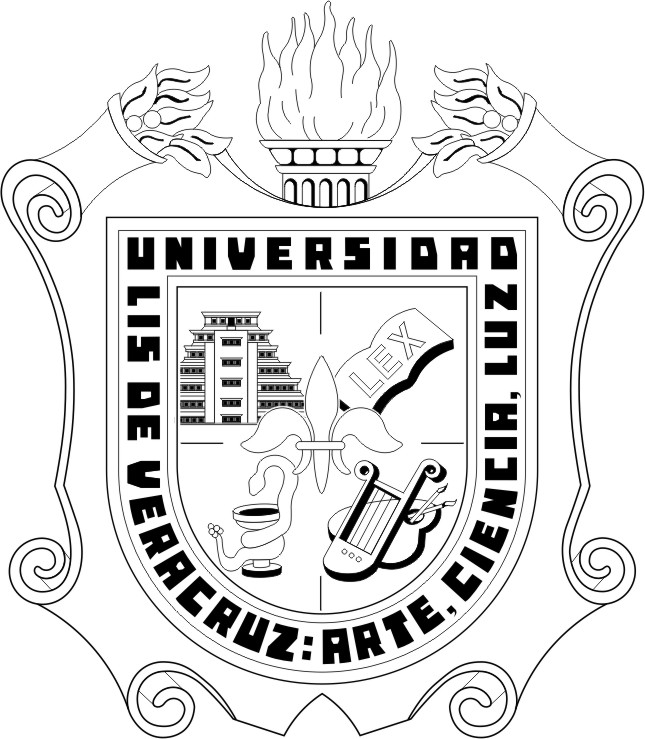               DOCTORADO EN CIENCIAS AGROPECUARIASNOMBRE DEL TRABAJO DE TESISTESISPRESENTADA COMO REQUISITOPARA OBTENER EL GRADO DE:DOCTOR(A) EN CIENCIAS AGROPECUARIASPOR:GRADO ACADÉMICO PREVIO COMPLETONOMBRE COMPLETO DEL PROPONENTEDIRECTOR:NOMBRE Y GRADO ACADÉMICO CO-DIRECTOR O DIRECTOR EXTERNO:NOMBRE Y GRADO ACADÉMICO ASESOR O ASESOR EXTERNO:NOMBRE Y GRADO ACADÉMICO H. CIUDAD, VER.                                         MES Y AÑOEl presente trabajo de tesis intitulado: NOMBRE COMPLETO DEL TEMA DE TESIS, presentado por el C. NOMBRE COMPLETO DEL PROPONENTE ha sido aprobado por sus ASESORES, como requisito parcial para obtener el grado de: DOCTOR EN CIENCIAS AGROPECUARIASCOMITÉ TUTORIAL:NOMBRE COMPLETO Y FIRMA DEL DIRECTOR DE LA TESISNOMBRE COMPLETO Y FIRMA DEL CO-DIRECTOR O DIRECTOR EXTERNONOMBRE COMPLETO Y FIRMA DEL ASESOR O ASESOR EXTERNOEl presente trabajo de tesis intitulado: NOMBRE COMPLETO DEL TEMA DE TESIS, presentado por el C. NOMBRE COMPLETO DEL PROPONENTE ha sido aprobado por su COMITÉ DE LECTORES, como requisito parcial para obtener el grado de: DOCTOR EN CIENCIAS AGROPECUARIASCOMITÉ DE LECTORES:NOMBRE COMPLETO Y FIRMA DEL PRESIDENTENOMBRE COMPLETO Y FIRMA DEL SECRETARIONOMBRE COMPLETO Y FIRMA DEL VOCAL 1NOMBRE COMPLETO Y FIRMA DEL VOCAL 2NOMBRE COMPLETO Y FIRMA DEL VOCAL 3DEDICATORIASAGRADECIMIENTOSRESUMENABSTRACTINDICE GENERALDEDICATORIAS	ivAGRADECIMIENTOS	vRESUMEN	viABSTRACT	viiINDICE GENERAL	viiiINDICE DE CUADROS	ixÍNDICE DE FIGURAS	xABREVIATURAS	xiCAPÍTULO I	11.	INTRODUCCIÓN	12.	REVISIÓN DE LITERATURA	23.	HIPÓTESIS	34.	OBJETIVOS	45.	REFERENCIAS	5CAPÍTULO II	66.	ARTÍCULO 1	6CAPÍTULO III	77.	ARTÍCULO 2	7CAPÍTULO IV	88.	ARTÍCULO 3	8CAPÍTULO V	99.	Discusiones Generales	910.	Conclusiones Generales	911.	Referencias	9INDICE DE CUADROSNo se encuentran elementos de tabla de ilustraciones.ÍNDICE DE FIGURASNo se encuentran elementos de tabla de ilustraciones.ABREVIATURAS CAPÍTULO IINTRODUCCIÓNREVISIÓN DE LITERATURAHIPÓTESISOBJETIVOSREFERENCIASCAPÍTULO II ARTÍCULO 1CAPÍTULO IIIARTÍCULO 2CAPÍTULO IVARTÍCULO 3CAPÍTULO VDiscusiones GeneralesConclusiones GeneralesReferenciasANEXOS